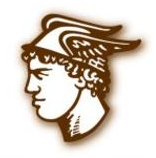 					ΠΡΟΣΚΛΗΣΗΤο Επιμελητήριο Κέρκυρας και  ο Εμπορικός Σύλλογος Κέρκυρας συνδιοργανώνουν  Ημερίδα  με θέμα «Τα οφέλη και οι υποχρεώσεις της τοπικής κοινωνίας με τους επιβάτες και τα πληρώματα των κρουαζιεροπολοίων που προσεγγίζουν το λιμάνι της Κέρκυρας».Η ημερίδα θα πραγματοποιηθεί στην αίθουσα εκδηλώσεων του Επιμελητηρίου Κέρκυρας το Σάββατο 2 Νοεμβρίου 2013  και ώρα 10.00πμ.Στην ανωτέρω Ημερίδα ομιλητές θα είναι:1.Αντώνιος Καλούδης,Εκτελεστικό Μέλος της Ένωσης Εφοπλιστών Κρουαζιεροπλοίων και Φορέων Ναυτιλίας 2.Μιχάλης Νομικός ,Εκπρόσωπος Εταιρειών Κρουαζιέρας Πειραιά3.Εμμανουήλ Ψαρουδάκης,Οικ.Επόπτης ΕΣΕΕ ,Αντιπρόεδρος Επιμελητηρίου Ρεθύμνης           Ο  ΠΡΟΕΔΡΟΣ					Ο  ΠΡΟΕΔΡΟΣΤΟΥ ΕΠΙΜΕΛΗΤΗΡΙΟΥΚΕΡΚΥΡΑΣ    		 ΤΟΥ ΕΜΠΟΡΙΚΟΥ ΣΥΛΛΟΓΟΥ 							ΚΕΡΚΥΡΑΣ	ΓΕΩΡΓΙΟΣ Π.ΧΟΝΔΡΟΓΙΑΝΝΗΣ                           ΚΩΝ/ΝΟΣ  ΜΟΥΖΑΚΙΤΗΣ: